花蓮縣康樂國民小學108學年度第二學期三年級社會領域期中評量試卷        年      班      號   姓名：           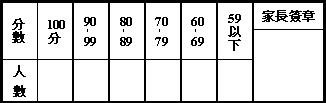 一、是非題：(每個答案1分，共10分)家鄉居民共同參加捕魚體驗活動，主要是為了培養更多的漁夫。有時鄉鎮市區會舉辦慶典活動，例如：傳統龍舟競賽。小祥看到垃圾馬上隨手撿起來，是愛護家鄉環境的表現。居民如果生病，可以憑悠遊卡到診所去看病。在家樂福陳列的商品，與傳統北埔市場內的貨品有所不同，如此可以滿足居民各種需要。家裡還有許多青菜，老闆說特價七把一百元，應該立刻購買五百元，才是省錢的好方法。廟宇和教堂是信仰中心，只能去拜拜或禱告，沒有其他用途。村里、鄉鎮市區等單位會針對家鄉的公共事務召開說明會、協調會，讓大家都有參與討論的機會。走在平坦的路面上，因為玩鬧跑跳造成自己跌倒受傷，可以向事發當地的負責機構申請賠償。為了敦親睦鄰，我們可以不用告訴家人，就自己一個人去拜訪附近的鄰居。二、選擇題：(每個答案2分，共20分)維護家鄉環境的工作應該由誰來做？　有錢人家ˉ警察ˉ家鄉的每一個人ˉ村里長。康先生想要擔任家鄉的志工，他可以為大家服務的事情是什麼？　打掃公園ˉ打掃自己房間ˉ疫苗注射ˉ接受家鄉居民報案。小凡在百貨公司購買床墊，身上的現金不足，她可改用什麼支付？　貝殼ˉ金子ˉ銅錢ˉ信用卡。下列哪一種購物方式，可能間接造成環境汙染？　外帶飲料未使用環保杯　購物時能自備環保購物袋　購買有環保標章的商品　外出用餐自備環保餐具。　阿瑞到超市購買生活用品，下列哪一種做法，可減少使用塑膠袋？　向店家索取優惠目錄　參加超市集點活動　自備購物袋　購買特價商品。。使用禮券時要注意什麼事情？　可以將金錢儲值在禮券中可以兌換相同價值的商品同一張禮券可以重複使用以上皆是。下列哪一項不是身分證上可以查詢到的資料？　父母姓名　出生地　住址　自己的身高體重。下列哪一項不是村里成立巡守隊的目的？　打發個人無聊的時間　發揮守望相助精神　保護村里安全　加強防盜防災工作。「以物易物」的方式容易產生什麼問題？　每個人都只生產稻米，沒什麼好交換的ˉ不同的東西，價值有高有低，不容易換算ˉ需要利用昂貴的珠寶交換，容易被偷ˉ不會產生任何問題。為了讓我們居住的村里更美好，我們應該怎麼做？　不參與美化村里環境的工作ˉ鄰居間互相不往來ˉ和巡守隊配合ˉ將自己家裡的東西堆放在防火巷。三、勾選題：(每個答案1分，共37分)家鄉要舉辦跳蚤市場活動，下列哪些物品適合拿來義賣或與別人交換？請在正確的□中打ˇ。
□讀過的故事書。
□沒在使用的自行車。
□不要玩的舊玩具。
□自己的健保卡。
□過期的糖果。下列關於美術館內設施、服務的說明，敘述正確的請在□中打ˇ。
□有語音導覽系統介紹館內作   品。
□館區內公開場所可開放吸菸。
□參觀時要遵守館內各項規定。
□可隨意觸摸和拍照。
□有問題可請教服務中心人員。
□可利用網路查詢資料。下列哪些是維護村里環境的具體措施，請在正確的□中打ˇ。
□隨意攀折公園花木。
□訂定清潔日一起動手打掃。
□整理居家周圍環境。
□疏通村里水溝。
□任由蟑螂老鼠滋生。
□清除巷弄垃圾。下列哪些商品可在便利商店買到？請在正確的□中打ˇ。
□沙發
□便當
□飲料
□洗衣機
□餅乾一年一度的「好鄰居選拔大會」開始囉！請從下列候選人中選出最適合當「好鄰居冠軍」的人，並在候選人名字前面的□中打ˇ。
□號候選人　許南翰　　男
　　＊常常偷按鄰居家的門鈴，然    後躲起來。
　　＊將家裡的垃圾丟到樓梯間。
□號候選人　胡悟好　　女
　　＊鄰居弟弟跌倒了，立刻上前    扶他起來。
　　＊看到鄰居叔叔、阿姨時，會    主動打招呼。□號候選人　戴曉莉　　女
　　＊晚上和家人在家裡大聲歡    唱卡拉ＯＫ。
　　＊三更半夜在家裡跑跑跳跳。下列哪些屬於對異國文化的偏見或誤會，請在□中打ˇ。
□泰國人講話的音調好奇怪。
□各國的美食有不同的特色。
□法國人見面就親吻對方好奇   怪。
□印度人用手吃飯很沒禮貌。
□各國服裝有獨特的設計風   格。7.我們要如何愛惜並善用家鄉的各種生活場所和設施，請在敘述正確的□中打ˇ。
□到火車站買車票時，要記得插   隊才能比較快買到票。
□到圖書館使用網路查資料    時，不必理會使用時間。
□到美術館參觀時，要遵守館內   各項規定。四、題組題：(每個答案2分，共30分)閱讀下面短文並回答問題：
平鎮區　金星里守望相助巡守隊有８０位隊員，其中夫妻檔就占了１１對。里長表示，一開始他挨家挨戶發傳單，招募里民加入巡守隊時，１１對夫婦不僅率先加入，還幫忙拉親友，非常熱心。他們大多是上班族，白天上班，每個月還要抽出兩個晚上，每晚巡邏四小時。金星里巡守隊成軍四年，獲得內政部治安社區評鑑甲等的殊榮。
（　　）１、平鎮區 金星里巡守隊是由誰招募組成？　市長　里長　鄰長。
（　　）２、成立巡守隊最重要的目的是什麼？　保障家園安全　維護家園整潔　獲得評鑑獎金。
（　　）３、平鎮區 金星里巡守隊能夠運作成功的原因是什麼？　里民團結合作　里長高壓強迫　評鑑獎金豐厚。閱讀下列短文並回答問題：
　　２０１１年，環保媽媽基金會公布調查評選全國最髒亂的三個鄉鎮，埔里鎮名列其中，埔里鎮公所於是舉辦「清淨家園誓師大會」，號召里、社區、公家機關、環保義工隊加強市區主要道路、髒亂空地清潔維護。鎮長呼籲鄉親用雙手、實際行動雪恥，除了不亂丟垃圾，也要積極揪出沒公德心的人，共同維護環境清潔。
（　　）１、關於埔里鎮上的公共事務，應由哪一個行政機關統籌處理？　清潔隊　公所　警察機關。
（　　）２、埔里鎮採取什麼措施來因應被評定為最髒亂的鄉鎮？　舉辦「清淨家園誓師大會」　完全不理睬　紛紛搬離自己的家鄉。（　　）３、下列哪一項不是居民可以改善埔里鎮現況的好方法？　加強髒亂空地清潔維護　不亂丟垃圾　積極謾罵沒公德心的人。懷生家住在幸福大廈，懷生的媽媽剛被選為下一屆的大廈管理委員會主委，將在下個月開始就任。請閱讀以下問題找出正確的答案。
（　　）１、請問下列哪一個人或家庭屬於懷生一家的鄰居？　在幸福國小任教的蘇老師　每天搭公車來幸福大廈上班的警衛先生　住在懷生家對門的安先生一家。
（　　）２、懷生的媽媽還沒上任，住在一樓的鄰居就來找她訴苦，指二樓住戶的孩子經常在晚上跑跑跳跳，使他們無法安靜休息。所以懷生的媽媽打算在上任後張貼公告，提醒住戶要培養哪一種美德以保障大家的生活品質？　孝道　公德心　愛國心。
３、懷生與鄰居相處時應該具備什麼態度才正確？請在□中打ˇ。
□頤指氣使。
□敦親睦鄰。
□守望相助。
□排擠不喜歡的人。閱讀下面短文並回答問題：
　　民國１００年，位於宜蘭縣　羅東鎮的維揚里獲選為績優村里，評審委員認為維揚里的里民都能自動自發維護住家清潔，多處小公園的環境幽雅，公共廁所乾淨。里長表示，能夠得獎靠的是里民的團結，他也特別肯定村里中的守望相助隊，他說，守望相助隊參加全國評比，去年得到甲等，隔年再接再厲，拿下優等。
（　　）１、維揚里能夠獲選績優村里的原因是什麼？　里民生活富裕　村里居民紛紛外移　村里環境整潔乾淨。
（　　）２、里長表示能得獎的主要原因是什麼？　里長熱心服務　里民團結合作　評審委員特別厚愛。
（　　）３、里長還特別肯定村里的哪一個特色？　守望相助隊　衛生清潔隊　消防警衛隊。閱讀下面短文並回答問題：
　　臺中市家扶中心為新住民家庭舉辦端午節活動，與會的外籍人士端出拿手的傳統家鄉菜較勁，現場宛如聯合國美食展，有越南春捲、印度咖哩、泰國涼拌青木瓜絲等。
　　來自越南的王太太，１３年前來到臺灣，她喜歡烹飪，對越南菜最拿手，來臺灣跟婆婆學臺灣菜，但至今還不會包粽子，不過，她的越南菜與臺灣菜都是家人的最愛。
（　　）１、臺中市家扶中心在端午節為新住民舉辦了什麼樣的活動？　異國服飾欣賞　美食交流　本土音樂會。
（　　）２、家扶中心為什麼要為新住民舉辦端午節活動？純粹娛樂　體驗臺灣文化特色　維護傳統文化。
（　　）３、我們應抱持何種態度體驗異國美食？　排斥拒絕　視而不見　尊重包容。六、排出正確的順序：：(每個答案1分，共7分)下列行政單位所包含的範圍請由小到大排列。
甲、鄉鎮市區　乙、鄰　丙、村里
答：（　　）（　　）（　　）請將下列敘述依照交易工具的發展順序排列。
甲、以新臺幣一百元在文具店購買鉛筆盒。
乙、以六條魚向鄰居換取一隻雞。
丙、以儲值卡搭乘捷運。
丁、以三枚銅錢向小販買五個饅頭。
答：（　　）（　　）（　　）（　　）指導語：請小朋友讀完下文才開始作答。本學科試題B4大小紙張一張（正反兩面）。本學科試題分成六部分，是非題10分、選擇題20分、勾選題33分，題組題30分，排出正確的順序7分，共100分。本學科試題應答時間為40分鐘，考試途中如有問題，請舉手發問